الجمهورية العربية السورية                                  وزارة التربية 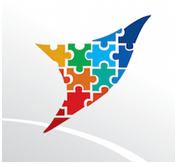 المركز الوطني للمتميزين
شاعر  الأحلام والطفولةإشراف المدرسة: ريم حيدرتقديم الطالب:سليم جليط 	العام الدراسي 2015-2016المقدمة :لطالما سمعنا وقرأنا شعراً للأطفال كُتب من أجلهم لينقلنا بقطار الكلمات إلى عالم الطفولة الجميل … وكثيرون هم الشعراء الذين كتبوا في هذا المجال واستعادوا جمال الطفولة بأقلامهم ومن أبرز هؤلاء الشعراء شاعر الطفولة والأحلام … الشاعر سليمان العيسى.إشكالية البحث:من هو سليمان العيسى ؟ ولِمَ لُقِبَ بشاعر الأحلام والطفولة ؟هل كان لحياة الشاعر في طفولته صلة بتوجهه نحو كتابة الشعر للأطفال؟ 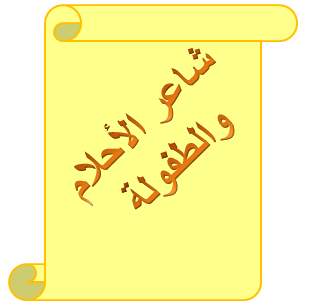 الباب الأول :حياة الشاعر سليمان العيسى الفصل الأول : نبذة عن حياة الشاعر شاعر قد استحوذت قصائده عقول الكبار قبل الصغار…سليمان العيسى ذالك الشاعر السوري ولد في النعيرية في أنطاكية من لواء اسكندرون عام 1921. تلقى تعليمه الأول على يد أبيه أحمد العيسى في القرية فحفظ القرآن والمعلقات وديوان المتنبي وآلاف من أبيات الشعر العربي .ثم في إحدى المدارس بمدينة أنطاكية إلى أن أصبح في الصف السادس الابتدائي حيث غادر لواء اسكندرون بعد فصل اللواء عن سوريا ليتابع مع رفاقه الكفاح ضد الانتداب الفرنسي .وواصل دراسته الثانويّة في ثانويّات اللاذقية وحماة ودمشق .وفي هذه الفترة ذاق مرارة التشرد وعرف قيمة الكفاح في سبيل الأمة العربية ووحدتها .دخل الشاعر السجن أكثر من مرة بسبب قصائده ومواقفه القومية وشارك في تأسيس حزب البعث العربي الاشتراكي منذ البدايات وهو طالب في ثانوي (جودة الهاشمي) بدمشق .درّس في دار المعلمين ببغداد وعمل مدرَّساً في مدارس حلب وموجِّهاً أول للغة العربية في وزارة التربية السورية .له العديد من الدواوين منها (ديوان الأطفال) وفيه يخاطب الشاعر الطفولة عازفاً على قيثارة الأحلام لحن البراءة والجمال الفصل الثاني :حياة الشاعر سليمان العيسى في طفولتهفي بداية طفولته لم يكن في القرية سوى (مدرسة الكُتّاب)الذي كان في بيت الشاعر الصغير حيث كان والده الشيخ أحمد العيسى يسكنه ويعلّم فيه .وكم كان الشاعر الصغير يفرح عندما يتغيب أباه عن أحد الدروس لسببً ما فيأخذ دوره في مراقبة الطلاب وكثيراً ما كان يشاكسهم .بدأ سليمان العيسى كتابة الشعر في التاسعة من عمره فكتب أوّل ديوان شعريًّ له في القرية تحدّث فيه عن هموم الفلاحين وبؤسهم . ما لبث شاعرنا الصغير أن دخل مدرسة ابتدائية في مدينة أنطاكية حيث وضعه المدير في الصف الرابع الأساسي مباشرة. ثم قامت ثورة اللواء العربية والتي اشتعلت عندما أحس عرب اللواء بمؤامرة فصله عن سوريا فشارك بقصائده في النضال القومي الذي خاضه أبناء اللواء ضد الانتداب الفرنسي على سوريا وهو في الصف الخامس والسادس الابتدائي .   وبهذا كان شاعرنا قد ترعرع في بيئةٍ تحب العلم وتشجعه ونشأ محبّاً للحياة والجمال والطفولة مخلصاً كلَّ الإخلاص لوطنه الأم .. سوريا الباب الثاني : قصائد الشاعر للأطفال الفصل الأول: بعض قصائد الطفولة لسليمان العيسىهذا الشاعر المبدع الذي ينقلك من بين السطور والكلمات إلى عالم الأحلام والطفولة ومن هذه القصائد الحالمة ينقل لنا الشاعر بعضاً من الأبيات الشعرية :بالشمس , والهواء , والماءتتفتح أزهار الربيعوبالموسيقا , والحركة  , والغناءيتفتح الأطفال على كل جميل ورائعدعوا الطفل يغنيبل غنّوا معه .. أيها الكباردعوه يتفتّح …إن الكلمة الحلوة الجميلةالتي نضعها على شفتيههي أثمن هدية نقدِّمها لهلكي يحب الأطفال لغتهم,لكي يحبُّوا وطنهم ,لكي يحبُّوا النّاس والزهر والربيع والحياةعلّموهم الأناشيد الحلوةاكتبوا لهم شعراً جميلاًشعراً حقيقيّاًأصدقائي الصِّغار ..سألتني عصفورة ذكيّةكانت تقف على نافذتي وتنظر إليوأنا أكتب هذه الكلماتقالت :ماذا أعني بالشعر الحقيقي ؟رفعت رأسي عن الورقةوقلت لها :أعني الشعر السهل الصعبالقريب البعيد , في وقت واحدسهل لأن الصغار يغنُّونه ويحفظونهفي الحالوصعب .. لأن بعض معانيه وصوره تظلُّ غامضة ,بعيدة عن مداركهم بعض الشيءوقد تعمّدت هذه السهولة والصعوبة في شعر الأطفال وسميتها :المعادلة الشعرية الجميلةمعادلة .. أبذل جهداً كبيراًكي أحققها في كل نشيدبل في كل بيت أحياناًعلى قدر ما أستطيعهزّت العصفورة الذكيّة رأسهاوقالت لم أفهم جيّداًأوضح ليأريد أن أفهمهذا موضوع يهمّنيهذه حكاية تهم العصافير جميعاًقلت إنني أحرص يا عصفورتي الحلوةأن تكون في النشيد الذي أكتبه للصغاربعض العناصر منها :اللفظة الرشيقة الموحيةالخفيفة الظل البعيدة الهدفالتي تلقي وراءها ظلالاً وألواناًوتترك أثراً عميقاً في النفسهل تريدين مثالاً على ذلك ؟اسمعي هين البيتين :أنتِ نشيدي عيدُكِ عيديبسمةُ أمّي سِرُّ وجوديإنني أتجنب كل لفظة متعجرفةثقيلة الظل ضعيفة الإشعاعالخاتمة :مما سبق نستنتج الترابط الكبير بين حياة الشاعر في الطفولة وقصائده التي توجه في معظمها إلى الأطفال فسمّي بذلك شاعر الأحلام والطفولة … وبذلك تكون حلقة البحث هذه قد أجابت على الأسئلة المطروحة في البداية رحم الله شاعرنا الكبير والذي بقي شعره الطفولي الجميل خالداً على مدى أجيال مرّت وستبقى للأجيال القادمة .الفهرس:المقدمة …………………………………………………2إشكالية البحث …………………………………………..2الباب الأول : حياة الشاعر سليمان العيسى ………………..3 الفصل الأول: نبذة عن حياة الشاعر……………………….3الفصل الثاني: حياة الشاعر في طفولته ……………………5الباب الثاني : قصائد الشاعر للأطفال …………………….6الفصل الأول: بعض القصائد الطفولية لسليمان العيسى …….6الخاتمة ………………………………………….……11الفهرس ……………………………………………….12المراجع والمصادر ………………………………………13المراجع والمصادر :ديوان الأطفال _ سليمان العيسى _ دمشق _ دار الفكر:1999 ج2سليمان العيسى شاعر الأحلام 